BDAC - LISTE DES COEQUIPIERS 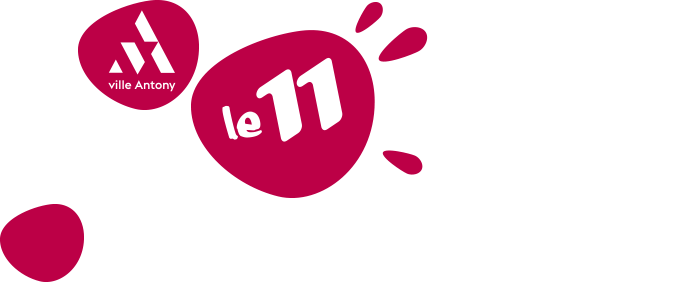 Référent du projet Autres membres de l’équipeCopiez les fiches si vous avez plus de membres de l’équipeNOM……………………………………………………………….. Prénom : ………………………………………………………………….DATE DE NAISSANCE : …………………………………….. AGE : …………… ………………..SEXE : ……………………………ADRESSE : …………………………………………………………………………………………………………………………………………TEL DOMICILE : ……………………………………………… TEL MOBILE * : …………………………………………………………CLASSE/FORMATION/FONCTION : ………………………………………………………………………………………………………..ETABLISSEMENT SCOLAIRE OU PROFESSIONNEL : …………………………………………. LIEU : ………………………….E-MAIL*: ………………………………………………………… SITE WEB : ……………………………………………………………….NOM……………………………………………………………….. Prénom : ………………………………………………………………….DATE DE NAISSANCE : …………………………………….. AGE : …………… SEXE : ……………………………………………..ADRESSE : …………………………………………………………………………………………………………………………………………TEL DOMICILE : ……………………………………………… TEL MOBILE * : …………………………………………………………CLASSE/FORMATION/FONCTION : ………………………………………………………………………………………………………..ETABLISSEMENT SCOLAIRE OU PROFESSIONNEL : …………………………………………. LIEU : ………………………….E-MAIL*: ………………………………………………………… SITE WEB : ……………………………………………………………….NOM……………………………………………………………….. Prénom : ………………………………………………………………….DATE DE NAISSANCE : …………………………………….. AGE : …………… SEXE : ……………………………………………..ADRESSE : …………………………………………………………………………………………………………………………………………TEL DOMICILE : ……………………………………………… TEL MOBILE * : …………………………………………………………CLASSE/FORMATION/FONCTION : ………………………………………………………………………………………………………..ETABLISSEMENT SCOLAIRE OU PROFESSIONNEL : …………………………………………. LIEU : ………………………….E-MAIL*: ………………………………………………………… SITE WEB : ……………………………………………………………….NOM……………………………………………………………….. Prénom : ………………………………………………………………….DATE DE NAISSANCE : …………………………………….. AGE : …………… SEXE : ……………………………………………..ADRESSE : …………………………………………………………………………………………………………………………………………TEL DOMICILE : ……………………………………………… TEL MOBILE * : …………………………………………………………CLASSE/FORMATION/FONCTION : ………………………………………………………………………………………………………..ETABLISSEMENT SCOLAIRE OU PROFESSIONNEL : …………………………………………. LIEU : ………………………….E-MAIL*: ………………………………………………………… SITE WEB : ……………………………………………………………….NOM……………………………………………………………….. Prénom : ………………………………………………………………….DATE DE NAISSANCE : …………………………………….. AGE : …………… SEXE : ……………………………………………..ADRESSE : …………………………………………………………………………………………………………………………………………TEL DOMICILE : ……………………………………………… TEL MOBILE * : …………………………………………………………CLASSE/FORMATION/FONCTION : ………………………………………………………………………………………………………..ETABLISSEMENT SCOLAIRE OU PROFESSIONNEL : …………………………………………. LIEU : ………………………….E-MAIL*: ………………………………………………………… SITE WEB : ……………………………………………………………….